PERRY COUNTY COUNCIL MEETING NOTICETHURSDAY, APRIL 25, 20245:00 P.M.PERRY COUNTY NORTH ANNEX BUILDING TRAINING ROOM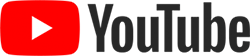   /Perry County, Indiana GovernmentPLEDGE OF ALLEGIANCEAPPROVAL OF THE AGENDAPUBLIC COMMENTSBecky Guthrie, Ride Solutions DirectorRACHEL ROARK, CLERKPart-Time DeputyGREG HENDERSHOT, PARKS & REC SUPERVISORFull-Time AssistantTARA LUCAS, PUBLIC HEALTH NURSE SUPERVISORHealthy Indiana FirstERIC DICKENSON, CHEIF DEPUTYICJI Traffic Safety GrantAPPROVAL OF MINUTES03.28.2024	KRISTINIA HAMMACK, AUDITORAdditional Appropriations:General Fund: Commissioners: Consulting Services    #1000.31101.00000.0068	    $1,377.50Riverboat: Commissioners: Consulting Services  #1191.31101.00000.0068	    $19,305.74COUNCILBakertily Scope for assistance with 2025 Budget Approval of TIF Management Annual Report of the Redevelopment Commission Ordinance for applying for GrantsNext Meeting is Thursday, May 23, 2024 @ 5 pm Will be held at Courthouse Meeting RoomPrepared By: Kristinia L. Hammack                        Perry County AuditorADA Notice:  Perry County will generally, upon request, provide appropriate aids and services leading to effective communication for qualified persons with disabilities.  To request an accommodation, contact the ADA Coordinator at 812-547-2758 as soon as possible but no later than two (2) business days before the scheduled meeting.Posted: 04/22/2024 3:35 3:34 PM